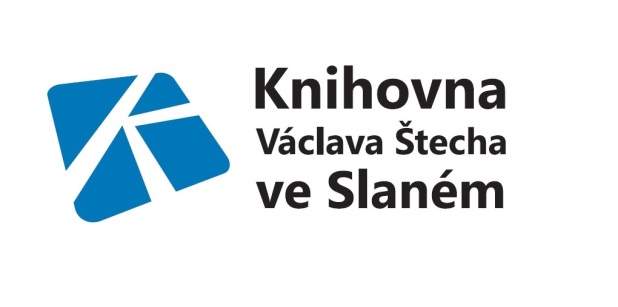 Příměstský tábor 2021Aktualizovaný seznam pro vybavení dětí: 

* sportovní oblečení a obuv 
* náhradní ponožky a tričko* plavky 
* pláštěnka 
* přezůvky * NOVINKA – boty s bílou podrážkou do BIOS haly
* batůžek 
* lahev na pití a pití, další zajistíme my (nutnost dodržovat pitný režim)
* spacák a něco pohodlného na polední odpočinek
* kopii průkazky zdrav.pojišťovny 
* potvrzení o bezinfekčnosti * roušky* dezinfekční gel na ruce
* informace o zdravotním stavu dítěte, léky, upozornění na zvláštní problémy * kšiltovka či klobouk proti slunci* pracovní oblečení na výtvarné dílny * psací potřeby, pastelky- děti budou mít zajištěné obědy- svačiny v označených krabičkách si budou nosit každý den- děti budou pojištěny